Мы рады видеть Вас на наших мероприятиях!!!В Афише могут быть изменения.Уточняйте информацию о предстоящих мероприятиях в местах их проведения заранее.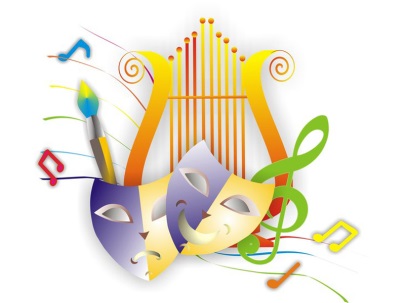 Афиша праздничных мероприятиймуниципальных учреждений культуры на август 2018 годаДата и время проведенияНаименование мероприятияМесто проведенияВозра-стные ограни-ченияВходКонтактные данные,e-mailС 1 июня 2018 годавоскресенье – четверг 11.00–21.00
пятница, суббота 11.00–22.00«Я - Айвазовский»LIKERKA LOFTг. Тула, пр. Ленина, 85, корпус 4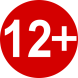 400 р.Тел:  30-88-46
Еmail: likerka.loft@mail.ruКаждый четверг месяцаГородской проект «Каникулы в городе»Детская игровая программа«Веселись, отдыхай!»аттракционыМАУК «КДС»Дом культуры «Косогорец»Гагарина 2парковая зона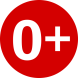 Входсвободныйаттракционы50р.Тел: 23 -72 -88,23- 69-63Еmail:kosogorec@tularegion.orgКаждый четверг месяцаГородской проект «Каникулы в городе»Развлекательная программа«Ура,каникулы»МАУК «КДС»ДК Хомяково, Берёзовская, 2.ВходсвободныйТел: 43-62-71Еmail: gkzmuk@tularegion.orgКаждую пятницу месяцаГородской проект  «Каникулы в городе»Развлекательная программа«Летние забавы»МАУК «КДС» «Центр культуры и досуга»Металлурго,22Парковая территорияВход свободныйТел: 45-50-77,45-52-49Еmail: tsckid@yandex.ru1 августа2018  года13.00Творческая мастерская«Мы любим петь»МБУК «Культурно - досуговое объединение»Филиал «Рассветский»Отдел «Михалковский»п. Михалково,ул. Карбышева, 20 аВход свободныйТел:50-86-63Еmail:tula-mbuk_kdo@tularegion.org1 августа2018 года17.00Кинопоказ«Собачье сердце»(киностудия «Ленфильм», 1988г.)в рамках проекта«Летний кинотеатр»МБУК «Культурно - досуговое объединение» филиал «Рассветский»п. Рассвет, д. 35Вход свободныйТел:72-35-81Еmail:tula-mbuk_kdo@tularegion.org2 августа2018 года11.00ВидеотрансляцияПервого канала«С праздником, защитники!»в честь празднования праздника «Воздушно – десантных войск»МБУК «Культурно - досуговое объединение»филиал «Культурно-спортивный комплекс»п. Ленинский,ул. Гагарина, д. 9Вход свободныйТел:77-32-5477-31-91Еmail:tula-mbuk_kdo@tularegion.org2 августа2018 года12.00Детская игровая программа «Весёлая метла»МБУК «Культурно - досуговое объединение»Филиал «Рассветский»п. Рассвет,  д. 38детский сквер «Золотой петушок»Вход свободныйТел:72-35-81Еmail:tula-mbuk_kdo@tularegion.org2 августа2018 года16.00Мастер-класс по изготовлению цветов из нетрадиционных материалов«Цветы небывалой красоты»МБУК «Культурно - досуговое объединение»Филиал «Барсуковский»п. Барсуки,ул. Советская, д.16а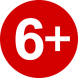 Вход свободныйТел:77-32-92Еmail:tula-mbuk_kdo@tularegion.org3 августа201811.00Музыкально - игровая программа«Солнечные лучики» :зона активныхдетских игр,в  рамках проекта«День двора - 2018»МБУК «Культурно - досуговое объединение»Филиал «Богучаровский»отдел «Рождественский»ул. Лесная(площадка)Вход свободныйТел:72-68-34Еmail:tula-mbuk_kdo@tularegion.org3 августа2018 года13.00Познавательно - игровая программа«Летний марафон»в рамках пропаганды   безопасности  дорожного движенияМБУК «Культурно - досуговое объединение»филиал «Концертный зал «Орион»отдел «Обидимский»п. Обидимо,ул. Школьная ,д.4Вход свободныйТел:72-60-96Еmail:tula-mbuk_kdo@tularegion.org3 августа2018 года16.00Мультвикторина для детей «Волшебные вещи»МБУК «Культурно - досуговое объединение»Филиал «Плехановский»п. Плеханово,ул. Заводская, д.17аВход свободныйТел. 8 (4872)75-22-29Еmail:tula-mbuk_kdo@tularegion.org3 августа2018 года16.00Познавательно-информационная программа с элементами игры «Россия против наркотиков»МБУК «Культурно - досуговое объединение»Филиал «Прилепский»п. Прилепы,ул. Буденного д.9Вход свободныйТел:77-32-5477-31-91Еmail:tula-mbuk_kdo@tularegion.org3 августа2018 года18.00День деревни и селаДень деревни«Есть такие  места в необъятной России»в рамках проекта«Клуб на колесах» ипроекта«Дни двора — 2018»:- концертная программа;- игровая программа;- беспроигрышная лотерея;- мастер-класс «Голуби из оригами»д. Сеженские ВыселкиВход  свободныйТел:77-32-5477-31-91Еmail:tula-mbuk_kdo@tularegion.org3 августа2018 года18.00Концертно - развлекательная программа«День ТОС»в рамках проекта«День двора - 2018»МБУК «Культурно - досуговое объединение»Филиал «Федоровский»отдел «Алешинский»с. Алешня,ул. Центральная, д.35(площадка)Вход свободныйТел:77-49-18Еmail:tula-mbuk_kdo@tularegion.org4 августа2018 года13.00Игровая программа «Компьютер против вируса»МБУК «Культурно - досуговое объединение»филиал «Федоровский»отдел «Коптевский»д. Коптево, д. 75(площадь)Вход свободныйТел:77-49-18Еmail:tula-mbuk_kdo@tularegion.org4 августа 2018 года14.4515.5216.5017.56Тематический рейс тульского троллейбуса творчества «Субботняя улитка»Маршрут троллейбуса№ 1120р.Тел: 45-50-77,45-52-49Еmail: tsckid@yandex.ru4 августа2018 года17.00Праздник «День села Хрущево» в рамках проекта «Лето во дворах»:- Торжественная часть- Конкурсно-игровая программа «Молодецкие забавы»- Праздничный концерт «Звездный август»- Танцевальныйдиско-марафон«В ритмах музыки»- фейерверкМБУК «Культурно - досуговое объединение»Филиал «Барсуковский»с. Хрущево,ул.Совхозная, д.1Вход свободныйТел:77-32-92Еmail:tula-mbuk_kdo@tularegion.org4 августа2018 года18.00Концертная программа «Летний вернисаж»МБУК «Культурно - досуговое объединение»филиал «Шатский»п. Шатск,ул. Садовая, д.1-аВход  свободныйТел:77-32-5477-31-91Еmail:tula-mbuk_kdo@tularegion.org6 августа 2018 года11:00Журнальный калейдоскоп«Про все на свете читают взрослые и дети»ЦГБ им. Л.Н. Толстогог. Тула, ул. Болдина, д. 149/10ЦПКиО им. П.П. БелоусоваВход свободныйТел: 35-34-38Email: tbs_sgb@tularegion.org6 августа2018 года16.00Конкурсная программа «Виктория»в рамках празднованияДня физкультурникаМБУК «Культурно - досуговое объединение»Филиал «Федоровский»отдел «Алешинский»с. Алешня,ул. Центральная, д.35(площадка)Вход свободныйТел:77-49-18Еmail:tula-mbuk_kdo@tularegion.org7 августа2018 года14.00Кинопоказ«Обыкновенное чудо»(М.Захаров, 1978г)в рамках проекта«Летний кинотеатр»МБУК «Культурно - досуговое объединение»филиал «Культурно-спортивный комплекс»п. Ленинский,ул. Гагарина, д. 9Вход свободныйТел:77-32-5477-31-91Еmail:tula-mbuk_kdo@tularegion.org7 августа 2018 года15.30Городской проект «Каникулы в городе»Детская развлекательная программаСлавянский бульварДетская площадкаВход свободныйТел: 55-04-42Еmail: gkzmuk@tularegion.org8 августа 2018 года10:30Мастер-класс«Эко-обертка»Городская библиотека № 21г. Тула, п. Южный,ул. Шахтерская, д. 49-Б)Вход свободныйТел: 31-49-41Email: tbs_bibl21@tularegion.org8 августа201811.00Зона весёлых затей«День здоровья»МБУК «Культурно - досуговое объединение»Филиал «Богучаровский»отдел «Рождественский»п. Рождественский,ул. 40 лет Октября, д.1Вход свободныйТел:72-68-34Еmail:tula-mbuk_kdo@tularegion.org8 августа2018 года14.00Мастер - класс  по изготовлениюцветов из атласных лентМБУК «Культурно - досуговое объединение»Филиал «Федоровский»с. Федоровка,ул. Станционная, д. 7-аВход свободныйТел:77-49-18Еmail:tula-mbuk_kdo@tularegion.org8 августа2018 года14.30Кинопоказ«Золотой ключик или Приключения Буратино»(Л. Нечаев, 1975 г)в рамках проекта«Летний кинотеатр»МБУК «Культурно - досуговое объединение»филиал «Шатский»п. Шатск,ул. Садовая, д.1-аВход свободныйТел:77-32-5477-31-91Еmail:tula-mbuk_kdo@tularegion.org8 августа 2018 года15.30Городской проект  «Каникулы в городе»Детская игровая программаПос. ТрудовойВходсвободныйТел: 23 -72 -88, 23- 69-63Еmail: kosogorec@tularegion.org8 августа2018 года17.00Детский городок«Солнечный город»:-игровая программа;-мастер классы;- конкурс рисунка на асфальтеМБУК «Культурно - досуговое объединение»Филиал «Богучаровский»п. ОктябрьскийВНИИКОПВход свободныйТел:72-68-34Еmail:tula-mbuk_kdo@tularegion.org8 августа 2018 года18.00Праздник двора, посвященный  Дню физкультурникаСкуратовский м-он д.5ВходсвободныйТел: 33-08-11Еmail: gkzmuk@tularegion.org9 августа2018 года12.00Кинопоказ«Варвара краса - длинная коса»(А.Роу, 1970 г.)в рамках  проекта«Летний кинотеатр»МБУК «Культурно - досуговое объединение»филиал «Концертный зал «Орион»п. Ленинский, ул. Ленина, д.1Вход свободныйТел:72-60-96Еmail:tula-mbuk_kdo@tularegion.org9 августа2018 года13.00Развлекательная программа для детей«Летний звездопад»МБУК «Культурно - досуговое объединение»Филиал «Рассветский»Отдел «Михалковский»п. Михалково,ул. Карбышева, 20 аВход свободныйТел:50-86-63Еmail:tula-mbuk_kdo@tularegion.org9 августа2018 года16.00День веселых затей«Играем в настольные игры»:- лото- баклушиМБУК «Культурно - досуговое объединение»филиал «Культурно-спортивный комплекс»п. Ленинский,ул. Гагарина, д. 9Вход свободныйТел:77-32-5477-31-91Еmail:tula-mbuk_kdo@tularegion.org9 августа2018 года16.00Кинопоказ«Лялька - Руслан и его друг Санька»(Е.Татарский, 1980г)рамках проекта«Летний кинотеатр»МБУК «Культурно - досуговое объединение»Филиал «Прилепский»п. Прилепы,ул. Буденного д.9Вход свободныйТел:77-32-5477-31-91Еmail:tula-mbuk_kdo@tularegion.org9 августа2018 года16.00Любительское соревнование по мини-футболу (мальчики)  в рамках празднованияДня физкультурникаСпортивная площадкап. БарсукиВход свободныйТел:77-32-92Еmail:tula-mbuk_kdo@tularegion.org9 августа2018 года16.00Игровая программа«Спорт, спорт, спорт!»МБУК «Культурно - досуговое объединение»Филиал «Барсуковский»п. Барсуки,ул. Советская, д.16аВход свободныйТел:77-32-92Еmail:tula-mbuk_kdo@tularegion.org9 августа2018 года19.00Любительское соревнование по прыжкам через скакалкув рамках празднованияДня физкультурникаМБУК «Культурно - досуговое объединение» отдел «Барсуковский» п.Барсуки,ул. Ленина, д.12Вход свободныйТел:77-32-92Еmail:tula-mbuk_kdo@tularegion.org10 августа2018 года15.30Игровая программа «Путешествие в страну здоровья»в рамках проекта«Каникулы в городе»МБУК «Культурно - досуговое объединение»Филиал «Рассветский»п. Рассвет, д. 35(площадь общественного центра)Вход свободныйТел:72-35-81Еmail:tula-mbuk_kdo@tularegion.org10 августа2018 года17.00Кинопоказ«Чиполлино»(Т. Лисициан, 1973г)в рамках проекта«Летний кинотеатр»МБУК «Культурно - досуговое объединение»Филиал «Богучаровский»п. Октябрьский, д.113Вход свободныйТел:72-68-34Еmail:tula-mbuk_kdo@tularegion.org10 августа2018 года17.00Кинопоказ«Полосатый рейс»(1961г., В.Фетин)в рамках проекта«Летний кинотеатр»МБУК «Культурно - досуговое объединение»Филиал «Федоровский»отдел «Алешинский»с. Алешня,ул. Центральная, д.35Вход свободныйТел:77-49-18Еmail:tula-mbuk_kdo@tularegion.org10 августа2018 года20.00Любительское соревнование по баскетболув рамках празднованияДня физкультурникаМБУК «Культурно - досуговое объединение» отдел «Барсуковский»п. Барсуки,ул. Ленина, д.12Вход свободныйТел:77-32-92Еmail:tula-mbuk_kdo@tularegion.org11 августа2018 года12.00Развлекательно - игровая программа для детей«Как прекрасно лето»МБУК «Культурно - досуговое объединение»филиал «Прилепский»отдел  «Старобасовский»д. Старое Басово, д.38Вход свободныйТел:77-32-5477-31-91Еmail:tula-mbuk_kdo@tularegion.org11 августа2018 года13.00Любительское соревнование по мини-футболу (мужчины), в рамках празднованияДня физкультурникаМБУК «Культурно - досуговое объединение» отдел «Барсуковский»п. Барсуки,ул. Ленина, д.12Вход свободныйТел:77-32-92Еmail:tula-mbuk_kdo@tularegion.org11 августа2018 года15.00Летний турнирпо настольной игре «Уно»МБУК «Культурно - досуговое объединение»филиал «Шатский»п. Шатск,ул. Садовая, д.1-аВход свободныйТел:77-32-5477-31-91Еmail:tula-mbuk_kdo@tularegion.org11 августа2018 года17.00Игровая программа  для детей«Радуга веселья»МБУК «Культурно - досуговое объединение»Филиал «Прилепский»Отдел «Сергиевский»п. Сергиевский,ул. Центральная,18Вход свободныйТел:77-32-5477-31-91Еmail:tula-mbuk_kdo@tularegion.org11 августа2018 года18.00Развлекательно - досуговая программа«Здоровым быть модно!»
в рамках празднованияДня спортсмена ипроекта «День двора — 2018»МБУК «Культурно - досуговое объединение»Филиал «Богучаровский»Отдел «Архангельский»c. Архангельское,ул. Промышленная, д.2Вход свободныйТел:72-68-34Еmail:tula-mbuk_kdo@tularegion.org11 августа2018 года19.00Концерт«Сердце земли моей»в рамках празднованияДня поселка:торжественная частьигровой блокдискотекафейерверкМБУК «Культурно - досуговое объединение»Филиал «Прилепский»п. Прилепы,ул. Буденного д.9Вход свободныйТел:77-32-5477-31-91Еmail:tula-mbuk_kdo@tularegion.org11 августа2018 года19.30Праздничная программа«Тебе пою любимый край»в рамках Дня поселка и  проекта «Дни двора – 2018 :- детская спортивно - игровая программа- концертная программа- дискотека- фейерверкМБУК «Культурно - досуговое объединение»филиал «Концертный зал «Орион»отдел «Обидимский»п. Обидимо,Комсомольская площадьВход свободныйТел:72-60-96Еmail:tula-mbuk_kdo@tularegion.org14 августа201811.00Арт - зона  на асфальте«Нарисуй радугу»МБУК «Культурно - досуговое объединение»Филиал «Богучаровский»отдел «Рождественский»п. Рождественский,ул. 40 лет Октября, д.1Вход свободныйТел:72-68-34Еmail:tula-mbuk_kdo@tularegion.org14 августа2018 года17.00Кинопоказ«Волшебная лампа Аладина»(Б.Рыцаев, 1966 г)в рамках проекта«Летний кинотеатр»МБУК «Культурно - досуговое объединение»филиал «Культурно-спортивный комплекс»п. Ленинский,ул. Гагарина, д. 9Вход свободныйТел:77-32-5477-31-91Еmail:tula-mbuk_kdo@tularegion.org15 августа 2018 года10:30Экспресс – обзор«Мои любимые животные»(по книгам детских писателей)Городская библиотека № 22г. Тула, ул. Бондаренко, д. 11Тел: 48-56-76Email: tbs_bibl22@tularegion.org15 августа2018 года11.00Велопробег«По следам большого зверя»МБУК «Культурно - досуговое объединение»филиал «Культурно-спортивный комплекс»п. Ленинский,ул. Гагарина, д. 9Вход свободныйТел:77-32-5477-31-91Еmail:tula-mbuk_kdo@tularegion.org15 августа2018 года12.00Игровая программа«Вперед, Россия!»в рамках проекта«Дни двора — 2018»МБУК «Культурно - досуговое объединение»филиал «Шатский»д. ЧастоеВход свободныйТел:77-32-5477-31-91Еmail:tula-mbuk_kdo@tularegion.org15 августа2018  года14.00Батл воздушных змеев«Выше неба»в рамках празднованияДня авиастроителяМБУК «Культурно - досуговое объединение»филиал «Культурно-спортивный комплекс»п. Ленинский,ул. Гагарина, д. 9Вход свободныйТел:77-32-5477-31-91Еmail:tula-mbuk_kdo@tularegion.org15 августа2018 года16.00Велопробег«В погоне за вдохновением»Филиал «Федоровский»отдел «Алешинский»территория с. АлешняВход свободныйТел:77-49-18Еmail:tula-mbuk_kdo@tularegion.org15 августа2018 года16.00Кинопоказ«Трижды о любви»(В. Трегубович, 1981г)в рамках проекта«Летний кинотеатр»МБУК «Культурно - досуговое объединение»филиал «Прилепский»отдел  «Старобасовский»д. Старое Басово, д.38Вход свободныйТел:77-32-5477-31-91Еmail:tula-mbuk_kdo@tularegion.org15 августа2018 года17.00Кинопоказ«Волшебная лампаАлладина»(киностудияим. Горького, 1967г.)в рамках проекта«Летний кинотеатр»МБУК «Культурно - досуговое объединение»Филиал «Рассветский»отдел «Иншинский»п. Иншинский, д.22Вход свободныйТел:72-25-03Еmail:tula-mbuk_kdo@tularegion.org15 августа2018 года18.00Праздник«Любимый дворик»в рамках проекта«Дни двора - 2018»МБУК «Культурно - досуговое объединение»Филиал «Рассветский»Отдел «Михалковский»п. Михалково,ул. Карбышева, 20 аВход свободныйТел:50-86-63Еmail:tula-mbuk_kdo@tularegion.org16  августа 2018 года11:00Дидактическая игра«Отгадай сказки»Модельная библиотека  № 14г. Тула, ул. Металлургов, д. 2-АТел: 40-70-00Email: tbs_bibl14@tularegion.org16 августа2018 года13.00Игровая  программа для детей«Веселая метла»МБУК «Культурно - досуговое объединение»филиал «Концертный зал «Орион»отдел «Обидимский»п. Обидимо,ул. Школьная,д.4Вход свободныйТел:72-60-96Еmail:tula-mbuk_kdo@tularegion.org16 августа2018 года14.00Детская игровая программа «Искатели приключений»МБУК «Культурно - досуговое объединение»отдел «Хрущевский»с. Хрущево,ул. Шкляра, 1аВход свободныйТел:77-32-92Еmail:tula-mbuk_kdo@tularegion.org16 августа2018 года14.30Кинопоказ«Чудак из 5Б»( И. Фрез, 1972г)в рамках проекта«Летний кинотеатр»МБУК «Культурно - досуговое объединение»филиал «Шатский»п. Шатск,ул. Садовая, д.1-аВход свободныйТел:77-32-5477-31-91Еmail:tula-mbuk_kdo@tularegion.org16 августа2018 года16.00Праздник«Месяц август начинается, сразу Спасы открываются»МБУК «Культурно - досуговое объединение»Филиал «Барсуковский»п. Барсуки,ул. Советская, д.16аВход свободныйТел:77-32-92Еmail:tula-mbuk_kdo@tularegion.org16 августа2018 года16.00Велопробег«Спорт — это жизнь»МБУК  «Культурно - досуговое объединение»Филиал «Прилепский»отдел «Ильинский»п. Ильинка,ул. Центральная, д.19а, к.1Вход свободныйТел:77-32-5477-31-91Еmail:tula-mbuk_kdo@tularegion.org16 августа 2018 года18.00Праздник двора, посвященный  Дню ТОС «Мой двор – мой город»Г. Тула, пр. Ленина д. 133ВходсвободныйТел: 33-08-11Еmail: gkzmuk@tularegion.org16 августа2018 года18.00Спортивно - игровая программа «Чемпионик»МБУК «Культурно - досуговое объединение»Филиал «Рассветский»отдел «Иншинский»п. Иншинский, д.22Вход свободныйТел:72-25-03Еmail:tula-mbuk_kdo@tularegion.org16 августа 2018 года18.00Праздник двора, посвященный  Дню ТОСПроспект Ленина,112ВходсвободныйТел: 23 -72 -88, 23- 69-63Еmail: kosogorec@tularegion.org16 августа2018 года19.00Любительское соревнование по волейболу (взрослые)в рамках празднованияДня физкультурникап. БарсукиЗона отдыха «Карьер»Вход свободныйТел:77-32-92Еmail:tula-mbuk_kdo@tularegion.org17 августа2018 года12.00День веселых затей«Играем в настольные игры»:- монополия;-мафияМБУК «Культурно - досуговое объединение»филиал «Культурно-спортивный комплекс»п. Ленинский,ул. Гагарина, д. 9Вход свободныйТел:77-32-5477-31-91Еmail:tula-mbuk_kdo@tularegion.org17 августа201814.00Мастер класспо изготовлению яблокаиз попье - маше«Яблочко наливное»МБУК «Культурно - досуговое объединение»Филиал «Богучаровский»отдел «Рождественский»п. Рождественский,ул. 40 лет Октября, д.1Вход свободныйТел:72-68-34Еmail:tula-mbuk_kdo@tularegion.org17 августа2018 года14.00Экологический лабиринт«Растения вокруг нас»:-экскурсия;-сбор лекарственных растений;-викторинаМБУК «Культурно - досуговое объединение»Филиал «Богучаровский»отдел «Торховский»п. Торхово,ул. Центральная, д.24Вход свободныйТел:72-68-34Еmail:tula-mbuk_kdo@tularegion.org17 августа 2018 года18.00Рок - концерт, посвящённый Дню Военно-воздушного флота России «Обнимаю небо…»ДКиДВходсвободный -Тел: 41-27-42Еmail: gkzmuk@tularegion.org17 августа2018 года18.00Велопробег«Эстафета здоровья»МБУК «Культурно - досуговое объединение»Филиал «Прилепский»отдел «Крутенский»д. Крутое, д.6аВход свободныйТел:77-32-5477-31-91Еmail:tula-mbuk_kdo@tularegion.org18 августа2018 года12.00Развлекательно - игроваядля детей«Калейдоскоп веселья»МБУК «Культурно - досуговое объединение»филиал «Прилепский»отдел  «Старобасовский»д. Старое Басово, д.38Вход свободныйТел:77-32-5477-31-91Еmail:tula-mbuk_kdo@tularegion.org18 августа 2018 года13.00-21.00Фестиваль «Тула без границ»МАУК «КДС»«Городской концертный зал»Советская,2ВходсвободныйТел: 55-05-26,55-05-64Еmail: gkzmuk@tularegion.org18 августа2018 года13.00Концертно - развлекательная программа«День деревни»в рамках проекта«День двора — 2018»:- концертная программа;- конкурсная программа для населения;- зона тихих игр;- выставка ДПТд. Коптево(площадка передбывшей столовой, рядом д. № 24, 27)Вход свободныйТел:77-49-18Еmail:tula-mbuk_kdo@tularegion.org18 августа2018 года16.00Концертно - развлекательная программа«День села»в рамках проекта«День двора — 2018»:- концертная программа;- конкурсная программа для населения;- зона тихих игр;- выставка ДПТс. Федоровка(спортивная площадка, рядомул. Шоссейная, д. 9)Вход свободныйТел:77-49-18Еmail:tula-mbuk_kdo@tularegion.org18 августа2018 года17.00Праздничный концерт«С малой Родины начинается Россия»:- торжественная часть-игровой блок-дискотекаМБУК «Культурно - досуговое объединение»Филиал «Прилепский»Отдел «Сергиевский»п. Сергиевский,ул. Центральная,18Вход свободныйТел:77-32-5477-31-91Еmail:tula-mbuk_kdo@tularegion.org18 августа2018 года18.00Праздник деревни(престольный)в рамках проекта«Дни двора — 2018»:- концертная программа- детская игровая программад. Юрьево(детская площадка)Вход свободныйТел:72-25-03Еmail:tula-mbuk_kdo@tularegion.org18 августа2018 года18.00День деревни«С любовью к людям и земле»в рамках проекта«Клуб на колесах» и   проекта«Дни двора — 2018»МБУК «Культурно - досуговое объединение»филиал «Шатский»д. АкулининоВход свободныйТел:77-32-5477-31-91Еmail:tula-mbuk_kdo@tularegion.org19 августа2018 года17.00Праздничная программа«А за окном…»в рамках празднованияДня поселка:-концертная программа;-подворье;-интерактивные площадки;-фотозона;-чаепитие;- фейерверкМБУК «Культурно - досуговое объединение»Филиал «Богучаровский»п. Октябрьский, д.113Вход свободныйТел:72-68-34Еmail:tula-mbuk_kdo@tularegion.org19 августа 2018 года18.00Весёлый спас –порадуй нас!Народное гуляниеПраздник спасов.МАУК «КДС»Дом культуры «Косогорец»Гагарина 2парковая зона.Входсвободныйаттракционы50р.Тел: 23 -72 -88, 23- 69-63Еmail: kosogorec@tularegion.org20 августа2018 года12.00Подворье «Золотое яблоко»в рамках празднования яблочного спаса:- игры- угощение- чаепитиеМБУК «Культурно - досуговое объединение»филиал «Культурно-спортивный комплекс»п. Ленинский,ул. Гагарина, д. 9Вход свободныйТел:77-32-5477-31-91Еmail:tula-mbuk_kdo@tularegion.org20 августа 2018 года15.30Городской проект «Каникулы в городе».Площадка у школы искусств № 3 напротив памятника В.Ф.Рудневу.ВходсвободныйТел: 43-62-71Еmail: gkzmuk@tularegion.org20 августа2018 года17.00Кинопоказ«Полосатый рейс»(В.Фетин, 1961г.)в рамках проекта«Летний кинотеатр»МБУК «Культурно - досуговое объединение»Филиал «Рассветский»отдел «Иншинский»п. Иншинский, д.22Вход свободныйТел:72-25-03Еmail:tula-mbuk_kdo@tularegion.org21 августа2018 года15.00Кинопоказ«Школьный вальс»(П. Любимов, 1978 г)в рамках проекта«Летний кинотеатр»МБУК  «Культурно - досуговое объединение»Филиал «Прилепский»отдел «Ильинский»п. Ильинка ,ул. Центральная, д.19а  к.1Вход свободныйТел:77-32-5477-31-91Еmail:tula-mbuk_kdo@tularegion.org21 августа2018 года16.00Любительское соревнование по мини-футболу (мальчики)в рамках празднованияДня государственногофлага РоссииСпортивная площадкап. БарсукиВход свободныйТел:77-32-92Еmail:tula-mbuk_kdo@tularegion.org21 августа 2018 года16:30Час хорошей литературы«Певец русской природыГеоргий Скребицкий»Городская библиотека № 19г. Тула, п. Хомяково,ул. Березовская, д. 2Летняя площадка «Почитай – КА!»Гарнизонный проезд, д. 2Г – 2ЕТел: 43-62-88Email: tbs_bibl19@tularegion.org21 августа2018 года17.00Кинопоказ«Свадьба в Малиновке»(А.Тутышкин, 1967г.)в рамках проекта«Летний кинотеатр»МБУК «Культурно - досуговое объединение»филиал «Рассветский»п. Рассвет, д. 35Вход свободныйТел:72-35-81Еmail:tula-mbuk_kdo@tularegion.org21 августа 2018 года18.00Праздник двора, посвященный  Дню ТОСГ. Тула, ул. Рязанская, д.28-32ВходсвободныйТел: 33-08-11Еmail: gkzmuk@tularegion.org21 августа2018 года19.00Любительское соревнование по бадминтонув рамках празднованияДня государственногофлага РоссииСпортивная площадкап. БарсукиВход свободныйТел:77-32-92Еmail:tula-mbuk_kdo@tularegion.org21 августа2018 года19.00Любительское соревнование по волейболу (взрослые)в рамках празднованияДня государственногофлага РоссииЗона отдыха «Карьер»п. Барсуки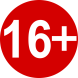 Вход свободныйТел:77-32-92Еmail:tula-mbuk_kdo@tularegion.org22 августа2018 года10.30Конкурс рисунков«Родина глазами ребёнка»в рамках празднованияДня государственного флага РоссииМБУК «Культурно - досуговое объединение»Филиал «Богучаровский»Отдел «Архангельский»c. Архангельское,ул. Промышленная, д.2Вход свободныйТел:72-68-34Еmail:tula-mbuk_kdo@tularegion.org22 августа 2018 года12:00Час познаний«Овеян славою российский стяг»Центральная районная библиотекаЛенинский район, пос. Ленинский,ул. Ленина, д.5Тел: 72-53-92Email: tbs_srb@tularegion.org22 августа2018 года13.00Конкурс рисунков«Как я провел лето!»МБУК «Культурно - досуговое объединение»Филиал «Рассветский»Отдел «Михалковский»п. Михалково,ул. Карбышева, 20 аВход свободныйТел:50-86-63Еmail:tula-mbuk_kdo@tularegion.org22 августа 2018 года15:00Игра-викторина«Триколор моей России – знак свободы и любви!»Городская библиотека № 21  г. Тула, п. Южный,ул. Шахтерская, д. 49-БТел: 31-49-41Email: tbs_bibl21@tularegion.org22 августа2018 года18.00Концертная программа«День Российского флага»МБУК «Культурно - досуговое объединение»Филиал «Федоровский»отдел «Алешинский»с. Алешня,ул. Центральная, д.35(площадка)Вход свободныйТел:77-49-18Еmail:tula-mbuk_kdo@tularegion.org22 августа2018 года20.00Любительское соревнование по баскетболув рамках празднованияДня государственногофлага РоссииМБУК «Культурно - досуговое объединение»отдел «Барсуковский»п.Барсуки,ул. Ленина, 12Вход свободныйТел:77-32-92Еmail:tula-mbuk_kdo@tularegion.org23 августа2018 года12.00Кинопоказ«Мио, мой Мио»(В. Грамматиков, 1987 г.)в рамках  проекта«Летний кинотеатр»МБУК «Культурно - досуговое объединение»филиал «Концертный зал «Орион»п. Ленинский, ул. Ленина, д.1Вход свободныйТел:72-60-96Еmail:tula-mbuk_kdo@tularegion.org23 августа2018 года12.00Вернисаж рисунковна асфальте«Я рисую солнце яркими цветами»МБУК «Культурно - досуговое объединение»Филиал «Рассветский»Отдел «Зайцевский»с. Зайцево,ул. Новая, д.1(площадь)Вход свободныйТел:72-43-24Еmail:tula-mbuk_kdo@tularegion.org23 августа 2018 года 18:00Праздник двора, посвященный Дню ТОС.ул. М.Горького, д.37.ВходсвободныйТел: 43-62-71Еmail: gkzmuk@tularegion.org23 августа2018 года18.00Праздник деревни«Люблю тебя, мой край родной»в рамках проекта«Дни двора — 2018»:- концертная программад. Нижняя Китаевка(детская площадка)Вход свободныйТел:72-35-81Еmail:tula-mbuk_kdo@tularegion.org24 августа 2018 года11:00Мастер класс«Детские руки творят чудеса»(поделки-аппликации из речного песка) (Детский сквер «Кировский»)ЦГБ им. Л.Н. Толстогог. Тула, ул. Болдина, д. 149/10Тел: 35-34-38Email: tbs_sgb@tularegion.org24 августа2018 года16.00Игровая программа«Хорошее настроение»МБУК «Культурно - досуговое объединение»Филиал «Рассветский»Отдел «Зайцевский»с. Зайцево,ул. Новая, д.1(площадь)Вход свободныйТел:72-43-24Еmail:tula-mbuk_kdo@tularegion.org24 августа2018 года16.00Кинопоказ«Лялька-Руслан и друг его санька»(Е. Татарский, 1980 г)в рамках проекта «Летний кинотеатр»МБУК «Культурно - досуговое объединение»филиал «Прилепский»отдел  «Старобасовский»д. Старое Басово, д.38Вход свободныйТел:77-32-5477-31-91Еmail:tula-mbuk_kdo@tularegion.org24 августа2018 года17.00Любительское соревнование по рукопашному боюв рамках профилактики экстримизма и терроризма«Профилактика и решение конфликтов»МБУК «Культурно - досуговое объединение»филиал «Культурно-спортивный комплекс»п. Ленинский,ул. Гагарина, д. 9Вход свободныйТел:77-32-5477-31-91Еmail:tula-mbuk_kdo@tularegion.org24 августа2018 года17.00Кинопоказ«Варвара краса, длинная коса»(А. Роу, 1969г)в рамках проекта«Летний кинотеатр»МБУК «Культурно - досуговое объединение»Филиал «Федоровский»отдел «Алешинский»с. Алешня,ул. Центральная, д.35Вход свободныйТел:77-49-18Еmail:tula-mbuk_kdo@tularegion.org24 августа2018 года18.00Конкурсно - развлекательная программа «День ТОС»в рамках проекта«День двора - 2018»с. БарыковоВход свободныйТел:77-49-18Еmail:tula-mbuk_kdo@tularegion.org25 июля2018 года13.00Любительское соревнование по мини-футболу (мужчины)в рамках празднованияДня государственногофлага РоссииСтадионп.БарсукиВход свободныйТел:77-32-92Еmail:tula-mbuk_kdo@tularegion.org25 августа2018 года18.00Концерт«Земли Российской малая частица» в рамках празднования Дня поселка:торжественная частьигровой блокдискотекафейерверкМБУК  «Культурно - досуговое объединение»Филиал «Прилепский»отдел «Ильинский»п. Ильинка ,ул. Центральная, д.19а , к.1Вход свободныйТел:77-32-5477-31-91Еmail:tula-mbuk_kdo@tularegion.org25 августа2018 года19.00Праздник поселка«Сердцу милая сторонка»в рамках проекта«Дни двора — 2018»:- концертная программа;- детская игровая программаМБУК «Культурно - досуговое объединение»Филиал «Рассветский»отдел «Иншинский»п. Иншинский, д.22Вход свободныйТел:72-25-03Еmail:tula-mbuk_kdo@tularegion.org25 августа2018 года19.00Праздник посёлка«Сердцу милая сторонка»в рамках проекта«Дни двора — 2018»:- концертная программаМБУК «Культурно - досуговое объединение»Филиал «Рассветский»п. Рассвет, д. 35(площадь общественного центра)Вход свободныйТел:72-35-81Еmail:tula-mbuk_kdo@tularegion.or26 августа2018 года15.00Квест для детей«Скоро в  школу»МБУК «Культурно - досуговое объединение»Филиал «Прилепский»отдел «Крутенский»д. Крутое, д.6аВход свободныйТел:77-32-5477-31-91Еmail:tula-mbuk_kdo@tularegion.org26 августа2018 года17.00Праздник«Наша улица родная»в рамках проекта «День дворов - 2018»МБУК «Культурно - досуговое объединение»Филиал «Плехановский»п. Плеханово,ул. Заводская, д.17аВход свободныйТел. 8 (4872)75-22-29Еmail:tula-mbuk_kdo@tularegion.org27 августа2018 года11.00ВидеотрансляцияПервого канала«Киномарафон»в честь праздникаДня Российского киноМБУК «Культурно - досуговое объединение»филиал «Культурно-спортивный комплекс»п. Ленинский,ул. Гагарина, д. 9Вход свободныйТел:77-32-5477-31-91Еmail:tula-mbuk_kdo@tularegion.org28 августа2018 года12.00Игровая программа«Спортивные ребята»МБУК «Культурно - досуговое объединение»Филиал «Рассветский»Отдел «Зайцевский»с. Зайцево,ул. Новая, д.1(площадь)Вход свободныйТел:72-43-24Еmail:tula-mbuk_kdo@tularegion.org28 августа2018 года15.00Кинопоказ«Чук и Гек»(И. Лукинский, 1953 г)в рамках проекта«Летний кинотеатр»МБУК  «Культурно - досуговое объединение»Филиал «Прилепский»отдел «Ильинский»п. Ильинка ,ул. Центральная, д.19а.  к.1Вход свободныйТел:77-32-5477-31-91Еmail:tula-mbuk_kdo@tularegion.org28 августа 2018 года18.00Праздник двора, посвященный  Дню ТОСУл. Грибоедова, д.46ВходсвободныйТел: 33-08-11Еmail: gkzmuk@tularegion.org28 августа2018 года18.00Час развлечений«Мастерская знаний»МБУК «Культурно - досуговое объединение»Филиал «Рассветский»отдел «Иншинский»п. Иншинский, д.22Вход свободныйТел:72-25-03Еmail:tula-mbuk_kdo@tularegion.org29 августа2018 года12.00Вернисаж  рисунков«Село моё родное»МБУК «Культурно - досуговое объединение»Филиал «Рассветский»Отдел «Зайцевский»с. Зайцево,ул. Новая, д.1Вход свободныйТел:72-43-24Еmail:tula-mbuk_kdo@tularegion.org29 августа2018 года13.00Игровая программа для детей«Веселый светофор»в рамках пропаганды   безопасности  дорожного движенияМБУК «Культурно - досуговое объединение»Филиал «Рассветский»Отдел «Михалковский»п. Михалково,ул. Карбышева, 20 аВход свободныйТел:50-86-63Еmail:tula-mbuk_kdo@tularegion.org29 августа  2018 года13.00День ТОС. (Город Тула)МАУК «КДС»«Городской концертный зал»Советская,2ВходсвободныйТел: 55-05-26,55-05-64Еmail: gkzmuk@tularegion.org29 августа 2018 года18.00Праздник двора, посвященный  Дню ТОСПаустовского.6ВходсвободныйТел: 23 -72 -88, 23- 69-63Еmail: kosogorec@tularegion.org30 августа2018 года12.00Вернисаж рисунковна асфальте«Я знаю ПДД»в рамках пропаганды   безопасности  дорожного движенияМБУК «Культурно - досуговое объединение»Филиал «Рассветский»п. Рассвет, д. 35(площадь общественного центра)Вход свободныйТел:72-35-81Еmail:tula-mbuk_kdo@tularegion.org30 августа2018 года16.00Игровая программа для детей  «Фестиваль дворовых игр»МБУК «Культурно - досуговое объединение»Филиал «Барсуковский»п. Барсуки,ул. Советская, д.16аВход свободныйТел:77-32-92Еmail:tula-mbuk_kdo@tularegion.org30 августа2018 года17.00Конкурсная программа «Приключение в стране знаний»МБУК «Культурно - досуговое объединение»Филиал «Прилепский»Отдел «Сергиевский»п. Сергиевский,ул. Центральная,18Вход свободныйТел:77-32-5477-31-91Еmail:tula-mbuk_kdo@tularegion.org30 августа2018 года17.00Детская игротека«Прощай лето»МБУК «Культурно - досуговое объединение»Филиал «Прилепский»отдел «Крутенский»д. Крутое, д.6аТел:77-32-5477-31-91Еmail:tula-mbuk_kdo@tularegion.org31 августа2018 года16.00Театрализованное представление«Открытие охоты на пятерки»МБУК «Культурно - досуговое объединение»Филиал «Прилепский»п. Прилепы,ул. Буденного д.9Вход свободныйТел:77-32-5477-31-91Еmail:tula-mbuk_kdo@tularegion.org30 августа 2018 года18:00День открытых дверей.МАУК «КДС»ДК Хомяково, Берёзовская, 2.ВходсвободныйТел: 43-62-71Еmail: gkzmuk@tularegion.org31 августа 2018 года18.00Праздник двора, «Здравствуй, школа!», посвященный Дню знаний.ул. Максимовского, д.15-19-21ВходсвободныйТел: 43-62-71Еmail: gkzmuk@tularegion.org